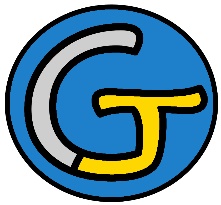 Rallye Lecture Cycle 3Drôles de rêves...Agnès Rosenstiehl (éditions Lire C’est Partir)Drôles de rêves...Agnès Rosenstiehl (éditions Lire C’est Partir)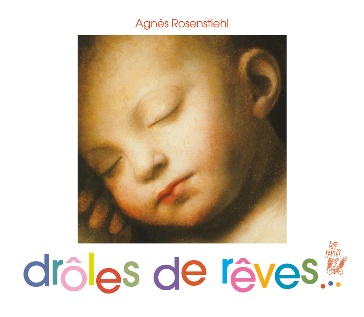 1 - Comment sont faites les illustrations de ce livre ?	a) Ce sont des personnages de bandes dessinées.	b) Ce sont des héros de films.	c) Ce sont des peintures célèbres.1 - Comment sont faites les illustrations de ce livre ?	a) Ce sont des personnages de bandes dessinées.	b) Ce sont des héros de films.	c) Ce sont des peintures célèbres.6 - Pour la « belle dame », que font tous les poissons du lac ?	a) Ils font du tambour.	b) Ils jouent de la flûte.	c) Ils dansent la rumba.2 - De quoi parle ce livre ?	a) Il parle des cauchemars de l’auteur.	b) Il parle des rêves de différents personnages.	c) Il parle de ce que veulent faire les enfants plus tard.2 - De quoi parle ce livre ?	a) Il parle des cauchemars de l’auteur.	b) Il parle des rêves de différents personnages.	c) Il parle de ce que veulent faire les enfants plus tard.7 - Pour la petite fille, qu’est-ce qui repousse en une nuit ?	a) Un vieux chêne.	b) Sa maison.	c) Ses cheveux.3 - À quoi rêve la « petite gourmande » ?	a) À un tapis de gâteaux.	b) À une montagne de chocolat.	c) À une banane géante.3 - À quoi rêve la « petite gourmande » ?	a) À un tapis de gâteaux.	b) À une montagne de chocolat.	c) À une banane géante.8 - De quel animal le « vieux monsieur » rêve-t-il qu’il a la tête ?	a) D’un lion.	b) D’un cochon.	c) D’un éléphant.4 - Pour la dame « toujours en retard », qu’est-ce qui fond au soleil ?	a) Ce sont des montres.	b) Ce sont des trains.	c) Ce sont des chevaux.4 - Pour la dame « toujours en retard », qu’est-ce qui fond au soleil ?	a) Ce sont des montres.	b) Ce sont des trains.	c) Ce sont des chevaux.9 - Pourquoi le « père de famille » est-il furieux ?	a) De voir sa fille danser avec un copain.	b) De voir le soleil se coucher à l’horizon. 	c) De voir toute sa famille aller au cirque.5 - Quand il devient géant, que combat le « brave homme » ?	a) Il combat une armée.	b) Il combat une tempête.	c) Il combat le soleil.5 - Quand il devient géant, que combat le « brave homme » ?	a) Il combat une armée.	b) Il combat une tempête.	c) Il combat le soleil.10 - Pourquoi le « gros cheval » rit-il si fort ?	a) Parce qu’il s’est enfui de chez lui.	b) Parce qu’il monte sur le dos d’un cavalier.	c) Parce qu’il a fermé à clef son écurie.Rallye Lecture Cycle 3Rallye Lecture Cycle 3Rallye Lecture Cycle 3Rallye Lecture Cycle 3Rallye Lecture Cycle 3Drôles de rêves...Agnès Rosenstiehl (éditions Lire C’est Partir)Drôles de rêves...Agnès Rosenstiehl (éditions Lire C’est Partir)Drôles de rêves...Agnès Rosenstiehl (éditions Lire C’est Partir)Drôles de rêves...Agnès Rosenstiehl (éditions Lire C’est Partir)Drôles de rêves...Agnès Rosenstiehl (éditions Lire C’est Partir)Drôles de rêves...Agnès Rosenstiehl (éditions Lire C’est Partir)Drôles de rêves...Agnès Rosenstiehl (éditions Lire C’est Partir)Drôles de rêves...Agnès Rosenstiehl (éditions Lire C’est Partir)CORRECTIONCORRECTIONCORRECTIONCORRECTIONCORRECTION1 - Comment sont faites les illustrations de ce livre ?c) Ce sont des peintures célèbres.1 - Comment sont faites les illustrations de ce livre ?c) Ce sont des peintures célèbres.1 - Comment sont faites les illustrations de ce livre ?c) Ce sont des peintures célèbres.1 - Comment sont faites les illustrations de ce livre ?c) Ce sont des peintures célèbres.1 - Comment sont faites les illustrations de ce livre ?c) Ce sont des peintures célèbres.1 - Comment sont faites les illustrations de ce livre ?c) Ce sont des peintures célèbres.1 - Comment sont faites les illustrations de ce livre ?c) Ce sont des peintures célèbres.6 - Pour la « belle dame », que font tous les poissons du lac ?b) Ils jouent de la flûte.6 - Pour la « belle dame », que font tous les poissons du lac ?b) Ils jouent de la flûte.6 - Pour la « belle dame », que font tous les poissons du lac ?b) Ils jouent de la flûte.6 - Pour la « belle dame », que font tous les poissons du lac ?b) Ils jouent de la flûte.6 - Pour la « belle dame », que font tous les poissons du lac ?b) Ils jouent de la flûte.6 - Pour la « belle dame », que font tous les poissons du lac ?b) Ils jouent de la flûte.2 - De quoi parle ce livre ?b) Il parle des rêves de différents personnages.2 - De quoi parle ce livre ?b) Il parle des rêves de différents personnages.2 - De quoi parle ce livre ?b) Il parle des rêves de différents personnages.2 - De quoi parle ce livre ?b) Il parle des rêves de différents personnages.2 - De quoi parle ce livre ?b) Il parle des rêves de différents personnages.2 - De quoi parle ce livre ?b) Il parle des rêves de différents personnages.2 - De quoi parle ce livre ?b) Il parle des rêves de différents personnages.7 - Pour la petite fille, qu’est-ce qui repousse en une nuit ?c) Ses cheveux.7 - Pour la petite fille, qu’est-ce qui repousse en une nuit ?c) Ses cheveux.7 - Pour la petite fille, qu’est-ce qui repousse en une nuit ?c) Ses cheveux.7 - Pour la petite fille, qu’est-ce qui repousse en une nuit ?c) Ses cheveux.7 - Pour la petite fille, qu’est-ce qui repousse en une nuit ?c) Ses cheveux.7 - Pour la petite fille, qu’est-ce qui repousse en une nuit ?c) Ses cheveux.3 - À quoi rêve la « petite gourmande » ?a) À un tapis de gâteaux.3 - À quoi rêve la « petite gourmande » ?a) À un tapis de gâteaux.3 - À quoi rêve la « petite gourmande » ?a) À un tapis de gâteaux.3 - À quoi rêve la « petite gourmande » ?a) À un tapis de gâteaux.3 - À quoi rêve la « petite gourmande » ?a) À un tapis de gâteaux.3 - À quoi rêve la « petite gourmande » ?a) À un tapis de gâteaux.3 - À quoi rêve la « petite gourmande » ?a) À un tapis de gâteaux.8 - De quel animal le « vieux monsieur » rêve-t-il qu’il a la tête ?b) D’un cochon.8 - De quel animal le « vieux monsieur » rêve-t-il qu’il a la tête ?b) D’un cochon.8 - De quel animal le « vieux monsieur » rêve-t-il qu’il a la tête ?b) D’un cochon.8 - De quel animal le « vieux monsieur » rêve-t-il qu’il a la tête ?b) D’un cochon.8 - De quel animal le « vieux monsieur » rêve-t-il qu’il a la tête ?b) D’un cochon.8 - De quel animal le « vieux monsieur » rêve-t-il qu’il a la tête ?b) D’un cochon.4 - Pour la dame « toujours en retard », qu’est-ce qui fond au soleil ?a) Ce sont des montres.4 - Pour la dame « toujours en retard », qu’est-ce qui fond au soleil ?a) Ce sont des montres.4 - Pour la dame « toujours en retard », qu’est-ce qui fond au soleil ?a) Ce sont des montres.4 - Pour la dame « toujours en retard », qu’est-ce qui fond au soleil ?a) Ce sont des montres.4 - Pour la dame « toujours en retard », qu’est-ce qui fond au soleil ?a) Ce sont des montres.4 - Pour la dame « toujours en retard », qu’est-ce qui fond au soleil ?a) Ce sont des montres.4 - Pour la dame « toujours en retard », qu’est-ce qui fond au soleil ?a) Ce sont des montres.9 - Pourquoi le « père de famille » est-il furieux ?a) De voir sa fille danser avec un copain.9 - Pourquoi le « père de famille » est-il furieux ?a) De voir sa fille danser avec un copain.9 - Pourquoi le « père de famille » est-il furieux ?a) De voir sa fille danser avec un copain.9 - Pourquoi le « père de famille » est-il furieux ?a) De voir sa fille danser avec un copain.9 - Pourquoi le « père de famille » est-il furieux ?a) De voir sa fille danser avec un copain.9 - Pourquoi le « père de famille » est-il furieux ?a) De voir sa fille danser avec un copain.5 - Quand il devient géant, que combat le « brave homme » ?b) Il combat une tempête.5 - Quand il devient géant, que combat le « brave homme » ?b) Il combat une tempête.5 - Quand il devient géant, que combat le « brave homme » ?b) Il combat une tempête.5 - Quand il devient géant, que combat le « brave homme » ?b) Il combat une tempête.5 - Quand il devient géant, que combat le « brave homme » ?b) Il combat une tempête.5 - Quand il devient géant, que combat le « brave homme » ?b) Il combat une tempête.5 - Quand il devient géant, que combat le « brave homme » ?b) Il combat une tempête.10 - Pourquoi le « gros cheval » rit-il si fort ?c) Parce qu’il a fermé à clef son écurie.10 - Pourquoi le « gros cheval » rit-il si fort ?c) Parce qu’il a fermé à clef son écurie.10 - Pourquoi le « gros cheval » rit-il si fort ?c) Parce qu’il a fermé à clef son écurie.10 - Pourquoi le « gros cheval » rit-il si fort ?c) Parce qu’il a fermé à clef son écurie.10 - Pourquoi le « gros cheval » rit-il si fort ?c) Parce qu’il a fermé à clef son écurie.10 - Pourquoi le « gros cheval » rit-il si fort ?c) Parce qu’il a fermé à clef son écurie.Question1234455678910Points111111111111